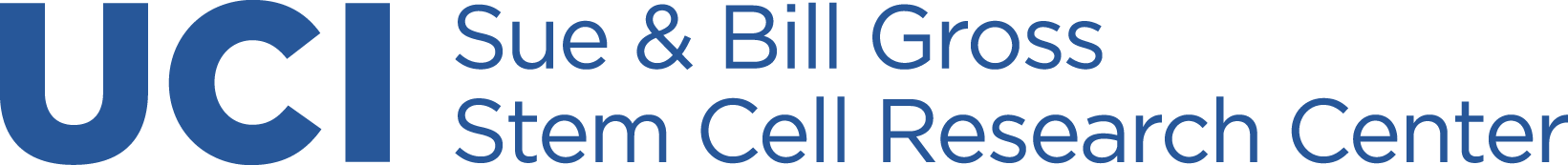 9th AnnualStem Cell Science SymposiumSchedule of EventsThursday, Jan. 27, 20229:00 AMIntroduction — Aileen Anderson, PhD9:10 AMAnthony Atala, MD — Keynote SpeakerWake Forest Institute for Regenerative Medicine“Regenerative Medicine: Current Concepts and Changing Trends“Regenerative Medicine: Current Concepts and Changing Trends10:10 AMBreak10:35 AMWeian Zhao, PhDUniversity of California, Irvine“Evolving Mechanisms of Cell Therapy: The Dead Cell’s Legacy“Evolving Mechanisms of Cell Therapy: The Dead Cell’s Legacy11:00 AMDan Huh, PhDUniversity of Pennsylvania“Microengineered Biomimicry of Human Physiological Systems“Microengineered Biomimicry of Human Physiological Systems11:40 AMLunch1:00 PMTim Downing, PhDUniversity of California, Irvine“Synthetic Genome Regulation for Cell and Tissue Engineering“Synthetic Genome Regulation for Cell and Tissue Engineering1:25 PMStephanie WillerthUniversity of Victoria“3D Printing Complex Neural Tissue Models”“3D Printing Complex Neural Tissue Models”2:05 PMTayloria Adams, PhDUniversity of California, Irvine“Characterizing the Heterogeneity of Mesenchymal Stem Cell Populations Useful for Transplantation”“Characterizing the Heterogeneity of Mesenchymal Stem Cell Populations Useful for Transplantation”2:30 PMBreak2:55 PMRonke Olabisi, PhDUniversity of California, Irvine“Tissue Engineering Approaches to Wound Healing”“Tissue Engineering Approaches to Wound Healing”3:20 PMNancy Allbritton, MD, PhDUniversity of Washington“Intestine on Chip for Normal and Disease Models”“Intestine on Chip for Normal and Disease Models”4:00 PMMeeting Concludes	